Edukacja matematyczna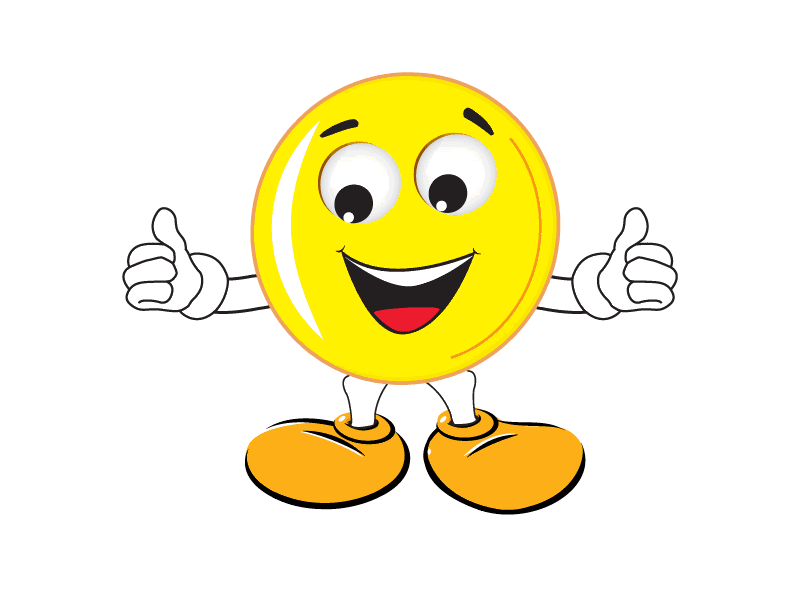 Polecamy stronę Matematyczne ZOO (MATZOO.PL)Dzisiaj zadania tekstowe. Powodzenia! Zadanie 1.Ala co dzień dostaje 3 małe pomidorki do kanapek na śniadanie.Ile pomidorków dostała Ala od poniedziałku do środy?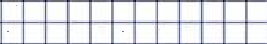 Odp. Ala dostała ………………………………….. .Zadanie 2.Ola zbiera pieniądze na lalkę. Do tej pory uzbierała 
1 banknot 10 zł, 1 monetę 5 zł i 1 monetę 2 zł.Jaką kwotę uzbierała Ola?Odp. ………………………………………………(odpowiedź zapisujemy samodzielnie)Zadanie 3.Za 1kg jabłek zapłacimy 2 zł. Ile zapłacimy za 4 kg jabłek?Zadanie 4.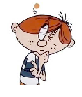 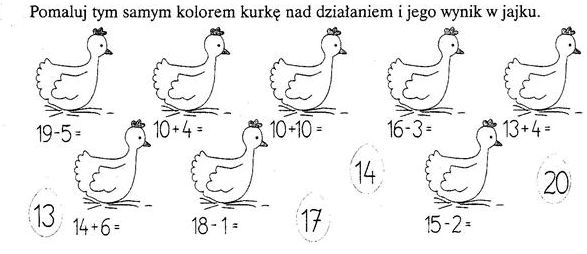 Rusz głową.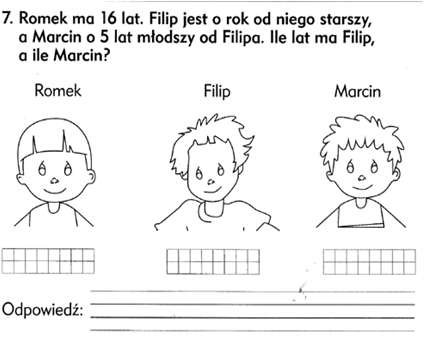 